Váš dopis značky/ze dne             Naše značka                   Vyřizuje/ Telefon                      	Vysoké Mýto		        	                           	         xxxxxxxxxx	               	 25.3.2021Věc: Objednávka opravy česlí č: 23/2021Objednáváme u Vás opravu česlí na ČOV Sloupnice ( okres Svitavy, dříve Ústí nad Orlicí ), dle cenové nabídky číslo 037_2021 v rozsahu kompletní výměny pásu, jeho příslušenství a kartáčů.S přátelským pozdravem                      xxxxxxxxxxxxxxxxxxx					   jednatel					   Vodovody a kanalizace					   Vysoké Mýto, s.r.o..Předmět: Re: objednávka č: 23/2021
Datum: Úterý, Duben 20, 2021 14:12 CEST
Od: "Cxxxxxxxxxxxxx" <dxxxxxxxxxxxxxxxxxxxxx@in-eko.cz>
Komu: "Ixxxxxxxxxxxxxx" <txxxxxxxxxxxxxxx@vakvm.cz>
Kopie: Mxxxxxxxxxxxxxxxxx <mxxxxxxxxxxxxxxxxx@in-eko.cz>
Odkazy: <51cf-605c8780-1f-4d7e7200@35524923>



 Vážený pane Inženýre,v příloze Vám zasílám potvrzenou objednávku.Pěkný den DxxxxxxxxxxxxTechnik servisního oddělení / Service department technician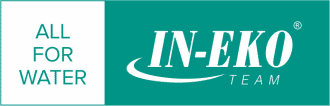 IN-EKO TEAM s.r.o.
www.in-eko.com
LinkedIn | Facebookhelp@in-eko.cz
MOB: +420 +420 773 785 560
 